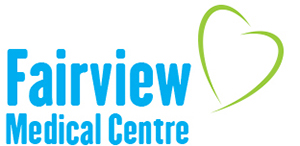 Welcome to Fairview Medical Centre.  It may take several weeks for your records to reach us from your previous surgery. To help us care for you please complete this form. The information is confidential.  If you have any queries or concerns do not hesitate to contact us. Home Address		    Previous Home Address (if applicable)Previous GP Address (if applicable)If you are from abroad Next of Kin: Please provide THEIR details. We are required by law to ask for your ethnic background, your first language and main spoken language.   Please select the option you feel best describes you. We also need some personal information. If you do smoke and wish to give up we offer a comprehensive stop smoking programme which may include the prescribing of nicotine replacement patches or other medicines. This is a free NHS services for all our patients. How many units of alcohol do you drink per week on average? : (2 units = 1 glass of wine, 1 pint of beer/cider, 1 single measure of spirits) Do you have a Carer? Y/N (Name - relationship & Tel No):- Would you consider registering as an organ donor?       Yes     No 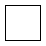 Do you consent to Summary Care Record? Please tick ONE of the following: Express consent for medication, allergies, and adverse reactions only 	 Express consent for medication, allergies, adverse reactions, AND additional information 	 Express dissent (opt out) 	 Please answer further questions overleaf Do you have any medical conditions? Are you on any medications? If so, please provide details of all medications. Patient Signature  X ____________________________ 	Date Signed: ___ / ___ / ___ For all children we need to see original birth certificate/passport and their red book please. If you are on regular medication please provide proof of all your medication. Thank you.    PLEASE NOTE INCOMPLETED FORMS WILL BE DISCARDRED AFTER 7 DAYSTitle:First Name: Middle Name:Surname:                                       Known As:Previous Surname (if applicable)Date of BirthHome Telephone number: Mobile number:Work Number:Email address:NHS Number:Place of birth:Which option best describes how you think of yourself?Man (including trans man)                  Non-Binary Woman (including Trans woman)      Other (please specify below) Is your Gender identity the same as the gender you were given at birth? Yes          NoWhich option best describes how you think of yourself? Gay or Lesbian  Heterosexual or Straight Bisexual In another way (please specify) I don’t know\not sureHouse Name\Flat No.Number & StreetLocalityTownPostcode:House Name\Flat No.Number & StreetLocalityTownPostcodeHouse Name\Flat No.Number & StreetLocalityTownPostcodeYour first UK address where registered with a GPIf previously resident in the UK, date of leaving:Date you first came to live in the UKName: Relationship to you: Date Of Birth: Address: Contact Number: Emergency Contact: Yes   /   No Discuss Record: Yes   /   No Are they registered at Fairview? Yes   /   No White Mixed Asian/ Asian British Black/ Black British British White/Caribbean Indian African Irish White/ African Pakistani Caribbean Other White White/ Asian Bangladeshi Other Black Other Mixed Other Asian First Spoken Language Main Spoken Language Do you speak English? Yes     /      No Height: Weight: No Exercise              Some Exercise               Some Exercise   Exercise 3 or more times per week  Exercise 3 or more times per week  Exercise 3 or more times per week  Have you ever smoked? Have you ever smoked? Have you ever smoked? Do you smoke now? Do you smoke now? Do you smoke now? Do you smoke now? Do you smoke now? If yes how many per day? If yes how many per day? If yes how many per day? If yes how many per day? Yes / No Yes / No Yes / No Yes / No Yes / No Yes / No Yes / No Yes / No 